Top of Form Access to Medical Services 2015Q1. In general how easy is it for you to get an appointment for the time you wanted? Very easy  9%Fairly easy  38%Not very easy  50%Not applicable  2%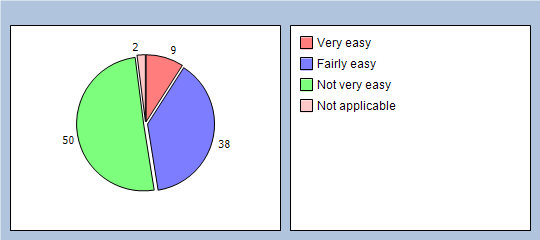 Q2. Would you like to provide any additional comments about this? (See attached) Q3. What times of appointments would be most convenient to you in order to aid your access to see a doctor or nurse? Before 8am  13%Over lunchtime  11%After 6:00pm  36%On a Saturday  11%Happy as they are  40%Q4. In general how easy is it to book an appointment with a GP or Nurse in advance i.e. more than a week away?Very easy  20%Fairly easy  47%Not very easy  29%Not applicable  2%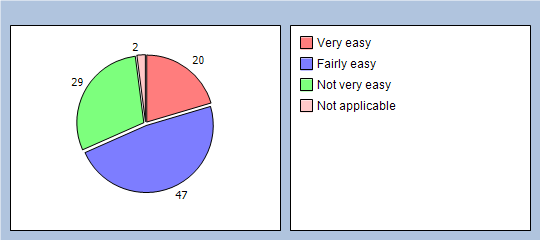 Q5. Did you see a GP or Nurse today?GP  29%Nurse  36%Other  11%Not applicable  22%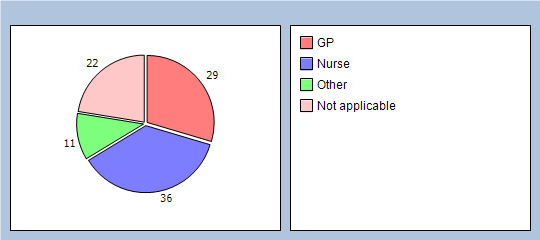 Q6. When you arrived at the surgery today how long did you have to wait after your appointment time to be seen? 0-5 minutes  20%5-15 minutes  50%15-30 minutes  22%30-45 minutes  0%45 - 60 minutes  0%Longer than 1 hour  0%No response  8%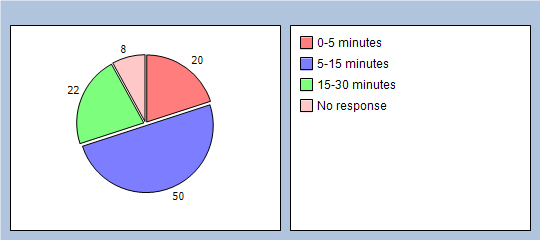 Q7. Did you have confidence in the GP or Nurse that you had your appointment with today? Yes  90%No  4%Not applicable  2%No response  4%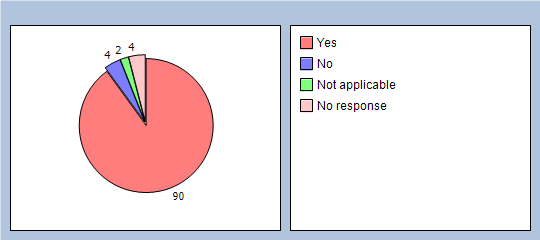 Q8. Do you have any suggestions or comments about how we might be able to improve access to our surgery for urgent medical care or help educate our patients on the options available to them?(See attached) Q9. How likely are you to recommend our services to friends or family if they needed similar care or treatmentExtremely likely  43%Likely  38%Neither likely nor unlikely  6%Unlikely  9%Extremely unlikely  0%Don't know  2%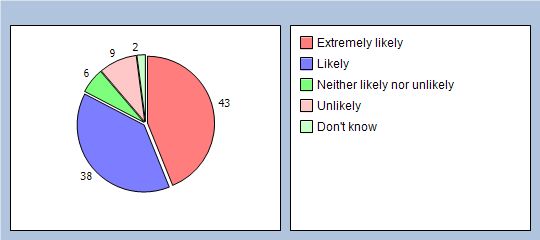 To help us analyse your answers please tell us a few things about yourself. This section is optional and does not form part of the main survey. Are you male or female?Male  36%Female  61%Declined to comment  2%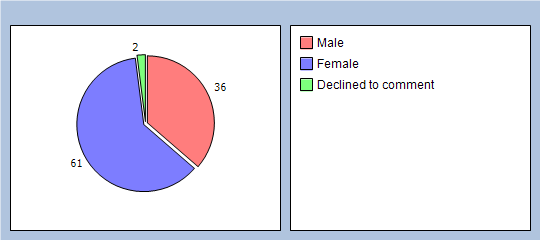 What age are you? Under 16  6%17-24  11%25-34  18%35-44  15%45-54  20%55-64  15%65-74  6%75-85  2%Over 84  0%Declined to comment  2%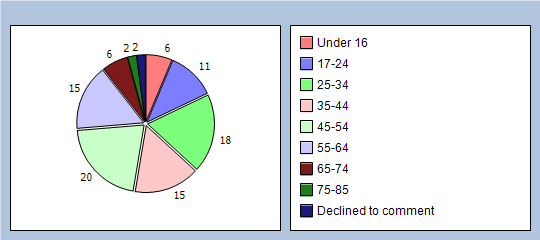 What is the ethnic background which you most identify?White British  93%White Irish  0%Mixed White & Black Caribbean  0%Mixed White & Black African  0%Mixed White & Black Asian  0%Indian  0%Pakistani  0%Bangladeshi  0%Black Caribbean  0%Black African  0%Chinese  0%Other  2%Declined to comment  2%No response  3%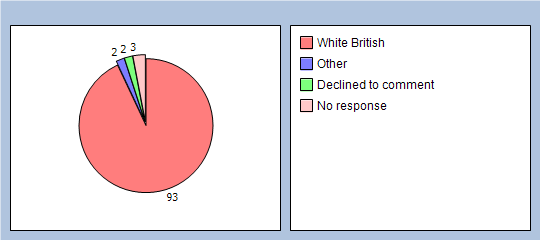 How would you describe how often you come to the practice?Regularly  18%Occasionally  59%Very rarely  15%Declined to comment  4%No response  4%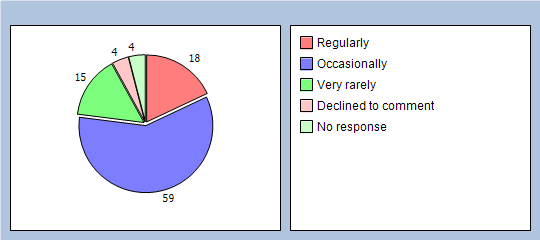 